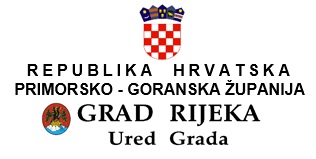 Poštovani, slijedom informacije o pokretanju štrajka u dječjim vrtićima Grada Rijeke šaljem priopćenje Grada Rijeke s izjavama zamjenice gradonačelnika Rijeke Sandre Krpan.PRIOPĆENJE GRADA RIJEKE O NAJAVI POKRETANJA ŠTRAJKA U DJEČJIM VRTIĆIMA GRADA RIJEKEPredstavnici Grada Rijeke, uključivo i zamjenicu gradonačelnika Sandru Krpan, u prosincu su započeli pregovore s oba sindikata koji zastupaju odgojitelje i radnike u dječjim vrtićima Grada Rijeke. Cilj tih pregovora jest sklapanje četvrtog dodatka kolektivnom ugovoru kroz koji bi se uvećale plaće, odnosno materijalna prava zaposlenica i zaposlenika u riječkim vrtićima. - Iako je Kolektivni ugovor za zaposlene u dječjim vrtićima Grada Rijeke na snazi sve do 1.1.2023. on je u pozitivnom ozračju socijalnog dijaloga do sada već tri puta mijenjan sklapanjem dodataka kojima su povećavana materijalna prava radnika, a tako je trebalo biti i ovoga puta – navodi zamjenica KrpanPregovore su inicirali Sindikat obrazovanja, medija i kulture Hrvatske i Sindikat radnika u predškolskom odgoju i obrazovanju Hrvatske. Između ostalog, sindikati su predložili povećanje osnovice za obračun plaće od 1. siječnja 2022. godine na način da se osnovica izjednači s onom u osnovnim školama. Za gradski proračun to znači povećanje financijskih sredstava za plaće u vrtićima u godišnjem iznosu većem od 9 milijuna kuna.  - Kako je proračun za 2022. u prosincu već praktički bio donesen, nažalost, zbog dinamike ostvarivanja prihoda i zakonskih mogućnosti planiranja i preraspodjele, ovaj prijedlog sindikata nije bilo moguće prihvatiti u cijelosti. Zato smo sindikate zamolili za strpljenje i malo više vremena te im ponudili porast osnovice zaposlenicima vrtića od 7%, ali s početkom od 1. srpnja 2022. godine, odnosno nakon donošenja i usvajanja šestomjesečnog izvješća o izvršenju proračuna. Za predloženo povećanje Grad bi  izdvojio 4,1 milijun kuna i odmah nakon tog povećanja nastavio kolektivno pregovaranje za daljnje povećanje osnovice u skladu s proračunskim mogućnostima u 2022. te ciljano u planiranju proračuna za 2023. 
Sandra Krpan, zamjenica gradonačelnika Rijeke, također ističe: - Više puta smo već naglašavali da u mandatu koji smo tek započeli, u fokusu imamo upravo područje odgoja i obrazovanja i sasvim su izvjesna ulaganja u tom smislu, kako u obnovu vrtića i škola, tako i u podizanje plaća i ostalih materijalnih prava odgojitelja.  No, sve što tražimo za realizaciju ovih ciljeva jest malo više vremena, a u ovom konkretnom slučaju strpljenje od 6 mjeseci kako bi se kroz proračun mogao osigurati dio traženih sredstava.Razumijevajući situaciju u kojoj se nalaze zaposlenici vrtića razmatrala se i mogućnost poskupljenja cijene za roditelje, ali od toga je Grad Rijeka odustao kako se ne bi roditeljima dodatno otežavala svakodnevica u situaciji u kojoj sve cijene rastu i uvećavaju se troškovi života.U konačnici, Sindikat radnika u predškolskom odgoju i obrazovanju Hrvatske smatrao je u ovim pregovorima da je Grad Rijeka poštovao sve svoje obaveze iz Kolektivnog ugovora koji je još uvijek na snazi, ali Sindikat obrazovanja, medija i kulture Hrvatske nije bio zadovoljan ponudom Grada o povećanju osnovica za 7% od 1. srpnja i u pokrenutom postupku mirenja ono je oglašeno neuspjelim te je Sindikat obrazovanja, medija i kulture Hrvatske najavio poduzimanje daljnjih akcija.U ovom trenutku nije poznato znače li te najavljene akcije štrajk odgojitelja, no stav i namjera Grada Rijeke je svakako nastaviti kolektivno pregovaranje te sazvati novi sastanak pregovaračkih odbora na kojem će biti zastupljena oba sindikata. - Ponuda Grada koja je iznesena još uvijek vrijedi, a pozicija nas kao predstavnika Grada Rijeke je takva da apsolutno razumijemo potrebe i traženja zaposlenika vrtića, i postoji spremnost za adekvatno zadovoljenje tih traženja, ali ono što nam jedino treba je – malo više vremena, navodi zamjenica gradonačelnika Sandra Krpan.Unaprijed zahvaljujem na objavi i srdačno vas pozdravljamUred Grada RijekeSuradnica za odnose s medijimaGordana Brkić ŽagarKLASA: 032-01/22-01/1URBROJ: 2170-1-10-10-22-9:Rijeka, 1.veljače 2022.PRIOPĆENJE                                              MEDIJIMA                             - SVIMA -